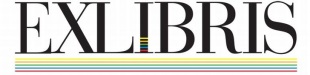 ÅretsHALFDAN            RASMUSSEN CD        - og det kan vi sagtens påstå, for der er ikke udkommet andre…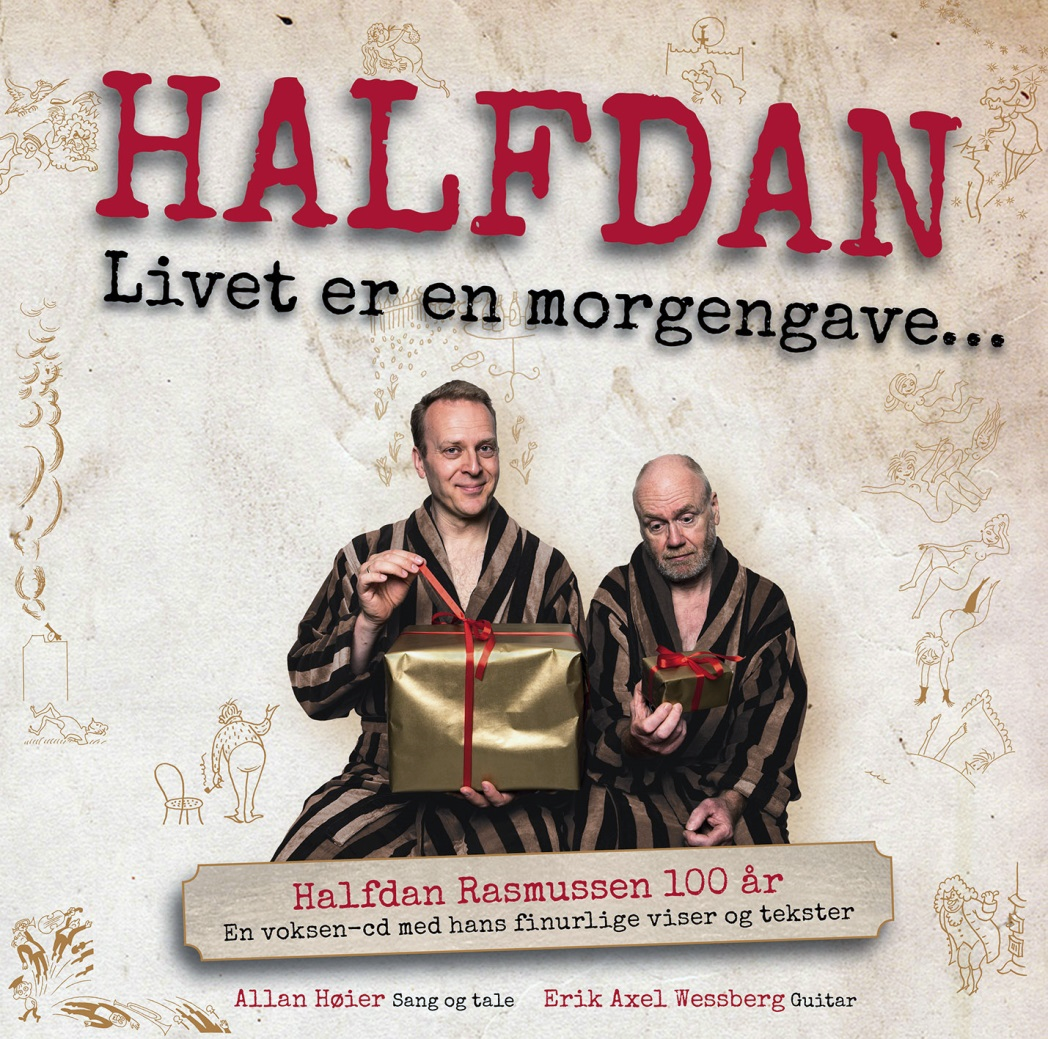 ★★★★         Frederiksborg Amts AvisCDen HALFDAN rummer viser og tekster fra Teatret OPtimis’ forestilling HALFDAN, som bl.a. spiller på PH-Cafeen i København fra 16.8. til 20.9. samt på turne til over 30 byer over det ganske danske land. Halfdan Rasmussen er verdenskendt i Danmark som børnerims-fjollerist og voksenrims-tosserist, han elskede at fantasere og facettere, elskede at tage ”ordet på ordet” og er stadig en af de mest levende digtere for børn, men bestemt også for legesyge voksne!I 2015 ville Halfdan være fyldt 100 år. Teatret OPtimis fejrer ham ved at opføre jubilæums-cabaret’en ”HALFDAN Livet er en morgengave…” fyldt med hans finurlige og fjolle-fornuftige tekster: Med hans kendte viser Noget om Helte, Noget om Kraft, Noget om Kammermusik osv - - med nogle af børnesangene og hans sprællende, sprudlende tekster om sin egen barndom på Christianshavn - - men også med små rejser ind i hans mørkere side med tekster om arbejdsløsheden i 30’erne, modstandskampen, udlandsrejserne og hans rammende tekster om den sidste tids ”skrumpealder”. CDen HALFDAN rummer alle viser, sange og talte tekster fra forestillingen - en skøn blanding af humoristiske, dramatiske, legende, livskloge, billedskabende og poetiske tekster, der musikalsk viser spændvidden i Halfdans produktion og kreativitet.Ud over en række af Halfdans kendte viser med melodi af bl.a. Mogens Jermiin Nissen, Robert Normann og Östen Warnerbring, indeholder udgivelsen også en række tekster fra digtsamlingen ”Og det var det” - sat i ny musik af Erik Axel Wessberg.Udkommer på Exlibris 21. juni på CD, download og streamingFor yderligere oplysninger og promotion-eksemplar af CDen: Kontakt Allan Høier på 25 77 25 87 / ah@optimis.dk   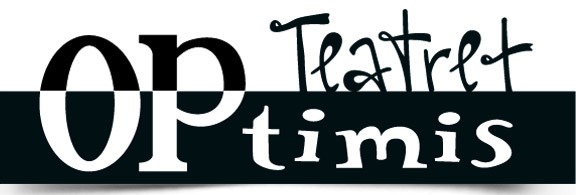 Frederiksborg Amts Avis’ anmeldelse vedrører forestillingen HALFDAN, hvorfra viser og tekster på CDen stammerVignetterne på bookletten er brugt med venlig tilladelse fra Christian Sekjærs arvinger. Foto: Michael Altschul